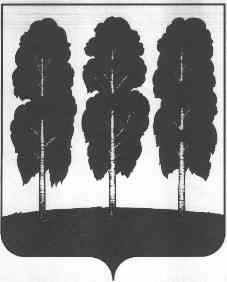 АДМИНИСТРАЦИЯ БЕРЕЗОВСКОГО РАЙОНАХАНТЫ-МАНСИЙСКОГО АВТОНОМНОГО ОКРУГА – ЮГРЫПОСТАНОВЛЕНИЕот  17.06.2022                                                                                                           № 879пгт. БерезовоО Порядке определения объема межбюджетных трансфертов бюджетам городских (сельских) поселений, источником финансового обеспечения которых являются  межбюджетные трансферты из бюджета Ханты-Мансийского автономного округа - Югры бюджету Березовского района для частичного обеспечения расходов, связанных с индексацией фонда оплаты труда иных категорий работников муниципальных учреждений, не подпадающих по действие указов Президента Российской Федерации в 2022 годуВ соответствии с решениями Думы Березовского района от 23 декабря 2021 года № 33 «О бюджете Березовского района на 2022 год и на плановый период 2023 и 2024 годов», от 19 марта 2015 года № 568 «Об утверждении Положения о межбюджетных отношениях в Березовском районе», и сводной бюджетной росписью Березовского района:1. Утвердить Порядок определения объема межбюджетных трансфертов бюджетам городских (сельских) поселений, источником финансового обеспечения которых являются  межбюджетные трансферты из бюджета Ханты-Мансийского автономного округа - Югры бюджету Березовского района для частичного обеспечения расходов, связанных с индексацией фонда оплаты труда иных категорий работников муниципальных учреждений, не подпадающих по действие указов Президента Российской Федерации в 2022 году согласно приложению к настоящему постановлению.2. Разместить настоящее постановление на официальном веб-сайте органов местного самоуправления Березовского района.3. Настоящее постановление вступает в силу после его подписания.4. Контроль за исполнением настоящего постановления возложить на заместителя главы Березовского района, председателя Комитета Ушарову С.В.Глава района                                                                                                  П.В. АртеевПриложениек постановлению администрации Березовского районаот 17.06.2022 № 879Порядокопределения объема межбюджетных трансфертов бюджетам городских (сельских) поселений, источником финансового обеспечения которых являются  межбюджетные трансферты из бюджета Ханты-Мансийского автономного округа - Югры бюджету Березовского района для частичного обеспечения расходов, связанных с индексацией фонда оплаты труда иных категорий работников муниципальных учреждений, не подпадающих по действие указов Президента Российской Федерации в 2022 году(далее - Порядок)	1. Предоставление межбюджетных трансфертов городским и сельским поселениям Березовского района, источником финансового обеспечения которых являются межбюджетные трансферты из бюджета Ханты-Мансийского автономного округа - Югры бюджету Березовского района для частичного обеспечения расходов, связанных с индексацией фонда оплаты труда иных категорий работников муниципальных учреждений, не подпадающих по действие указов Президента Российской Федерации от 7 мая 2012 года № 597 «О мероприятиях по реализации государственной социальной политики», от 1 июня 2012 года № 761 «О Национальной стратегии действий в интересах детей на 2012 - 2017 годы» (далее - указы) в 2022 году (далее - поселения, межбюджетные трансферты) осуществляется при условии наличия бюджетных ассигнований и лимитов бюджетных обязательств в составе расходов бюджета Березовского района на цели, определенные настоящим пунктом в текущем финансовом году.2. Объем бюджетных ассигнований на предоставление межбюджетных трансфертов поселениям утверждается решением Думы Березовского района «О бюджете Березовского района на 2022 год и на плановый период 2023 и 2024 годов» и сводной бюджетной росписью бюджета Березовского района на 2022 год и плановый период 2023 и 2024 годов.3. Право на получение межбюджетных трансфертов в 2022 году, указанных в пункте 1 настоящего Порядка имеют все поселения Березовского района.4. Расчет объема межбюджетных трансфертов между поселениями осуществляется в соответствии с формулой:МБТi = Пi, где:	МБТi - объем межбюджетного трансферта бюджету i-го поселения Березовского района, рассчитанный исходя из прироста фонда оплаты труда по иным категориям работников муниципальных учреждений, не подпадающим под действие указов, в целях обеспечения индексации фонда оплаты труда на 4 процента с 1 января 2022 года по 30 сентября 2022 года в условиях, связанных с ухудшением геополитической и экономической ситуации;Пi - прирост фонда оплаты труда работников муниципальных учреждений, не подпадающих по действие указов, определяемый отдельно по каждой категории работников i-го поселения.	5. Прирост фонда оплаты труда рассчитывается по формуле: Пi= (ФОТi(2022) - ФОТi(2021))/12 мес.*9 мес., где:ФОТi (2021) - соответствует расчетному значению фонда оплаты труда иных категорий работников муниципальных учреждений, не подпадающих по действие указов, умноженному на 1,302 (коэффициент начислений на оплату труда),ФОТi (2022) - соответствует расчетному значению фонда оплаты труда иных категорий работников муниципальных учреждений, не подпадающих по действие указов, умноженному на 1,302 (коэффициент начислений на оплату труда).6. Межбюджетные трансферты поселениям Березовского района, предоставляются в объеме, рассчитанном в соответствии с пунктами 4,5 настоящего Порядка, но не более лимитов бюджетных обязательств, доведенных на соответствующие цели на финансовый год.7. Распределение объема межбюджетных трансфертов между поселениями утверждается постановлением администрации Березовского района.8. Уполномоченным органом администрации Березовского района на предоставление межбюджетных трансфертов поселениям от администрации Березовского района является Комитет по финансам администрации Березовского района (далее - Комитет).9. Перечисление межбюджетных трансфертов поселению, имеющему право на их получение в соответствии с пунктом 3 настоящего Порядка, осуществляется Комитетом в соответствии со сводной бюджетной росписью бюджета Березовского района на лицевые счета, открытые поселениям в Комитете по финансам администрации Березовского района, а также в территориальном органе Федерального казначейства (в случае обслуживания лицевых счетов через орган Федерального казначейства).10. Межбюджетные трансферты, полученные поселениями, имеют целевой характер и направляются ими на обеспечение расходов фонда оплаты труда иных категорий работников муниципальных учреждений, не подпадающих по действие указов, в соответствии с условиями настоящего Порядка.11. Органы местного самоуправления поселений, несут ответственность за  целевое использование средств межбюджетных трансфертов, в соответствии с Бюджетным кодексом Российской Федерации.